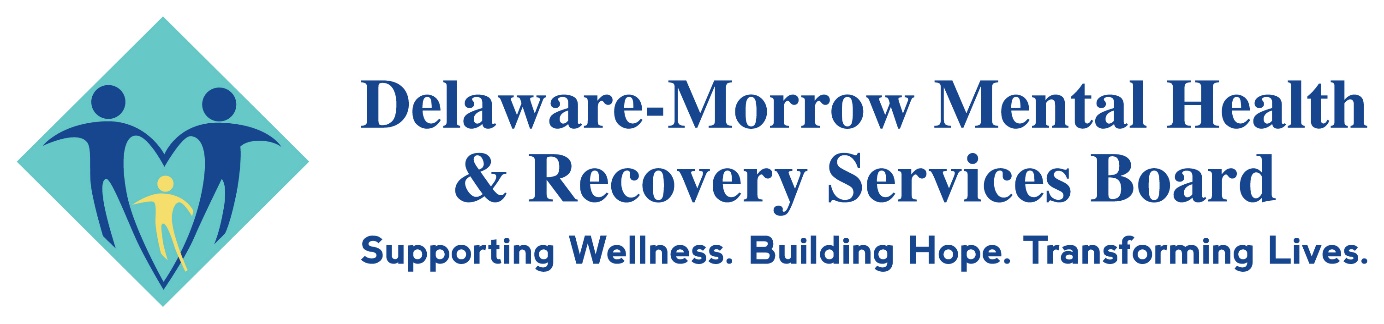 Board Meeting Minutes | September 15, 2022Delaware Area Career Center | 4565 Columbus Pike, Delaware, OH 43015Call to Order: Benjamin Winkler, Board ChairThe meeting was called to order at approximately 7:06 p.m. Roll Call: Rhianna Mattix, Associate DirectorRoll was called, which determined a quorum was met. Board Members Attending: David Black, Robert Horrocks, Kathleen Johnson, Crystal Mazza, Zachary (Zach) Miller, Lynn Stacy, Trevor Thomas, Jeremiah Wagner, Marnie Whaley-Buckel, Benjamin Winkler, Sarah JanTauschBoard Members Excused:  Lynnette CookBoard Guests:  Melissa Meyer, Julie Erwin RinaldiStaff Present: Deanna Brant, Beth Anderson, Rhianna Mattix, Karen Mohr, Kristan Warren, Susan Hannahs, Kyle LewisApproval of Agenda: Benjamin Winkler, Board ChairBenjamin asked if there were any additions or corrections to the agenda and Deanna stated there were none from the staff. Zach Miller moved to insert an executive session for the purposes of to consider the employment or compensation of a public employee.  David Black seconded the motion.  The revised agenda was adopted by unanimous consent.Approval of Board Meeting Minutes: Benjamin Winkler, Board ChairBenjamin asked if there were any additions or corrections to the meeting minutes from the June 16, 2022 Board meeting.  No edits were suggested, and Benjamin accepted the minutes as presented.  Benjamin asked if there were any additions or corrections to the meeting minutes from the August 18, 2022 Board meeting.  Robert Horrocks asked about the discussion lead by the Chair from that meeting that outlined plans to utilize streamlined parliamentary procedures in future meetings to improve workflow.  Benjamin highlighted these comments as conversational.  No other suggestions were made.  Benjamin accepted the minutes as presented.    Public Comment: Benjamin Winkler, Board ChairBenjamin asked for public comment.  Melissa Meyer from Maryhaven shared that their Morrow and Delaware County offices have begun offering walk-in hours for Medication Assisted Treatment, Monday through Friday, from 9am through 12pm.  Walk-in clinical assessment hours will begin on October 3rd, Monday through Friday from 9am through 11am.  Executive Session: Benjamin Winkler, Board ChairDavid Black moved to begin Executive Session for the purposes stated earlier and Marnie Whaley-Buckel seconded.  Roll call vote was taken and the motion was approved 11-0. The Chair excused all in attendance save the Board and the Finance Director.  At the completion of the Executive Session the Full Board reconvened and the following motion was presented.Motion 23.09.01:	Marnie Whaley-Buckel moved that the Board quickly move to evaluate and gather data for the purposes of determining compensation for the Executive Director. Crystal Mazza seconded, and the motion carried 11-0 through a roll call vote.Approval of Committee Meeting Minutes: Benjamin Winkler, Board ChairBenjamin asked if there were any additions or corrections to the meeting minutes from the May 19, 2022 Planning Committee meeting.  No edits were suggested, and Benjamin accepted the minutes as presented.  Benjamin asked if there were any additions or corrections to the meeting minutes from the June 16, 2022 Finance Committee meeting.  No edits were suggested, and Benjamin accepted the minutes as presented.  September 15, 2022 Joint Committee Verbal Report: Benjamin Winkler, Board ChairFinance Chair, Jeremiah Wagner, provided a verbal summary of the Joint Committee held directly prior to this Full Board meeting.  All motions discussed and approved in the Joint Committee were accepted by the Full Board.  Motion 23.09.02:	Jeremiah Wagner moved that full Board authorize the Executive Director to enter into an agreement with Beth Anderson for finance consultation for the remainder of FY2023 at a rate of $65/hr, not to exceed $10,000, David Black seconded, and the motion carried 11-0.Motion 23.09.03:	Jeremiah Wagner moved that the full Board authorize the Executive Director to enter into a real property sub-lease agreement for the Morrow County Hospital Space with Southeast Healthcare as described, David Black seconded, and the motion carried 11-0.Motion 23.09.04:	Jeremiah Wagner moved that the full Board approve the FY2023 Workforce Development proposal as attached for Southeast Healthcare in a total amount not to exceed $103,000, David Black seconded, and the motion carried 11-0.Motion 23.09.05:	Marnie Whaley-Buckel moved that the full Board approve the FY2023 Workforce Development proposal as attached for Syntero in a total amount not to exceed $150,000, Jeremiah Wagner seconded, and the motion carried 11-0.Motion 23.09.06:	Robert Horrocks moved that the full Board approve the FY2023 Workforce Development proposal as attached for Maryhaven in a total amount not to exceed $76,100, Trevor Thomas seconded, and the motion carried 11-0.Motion 23.09.07:	Jeremiah Wagner moved that the full Board authorize the FY2023 payment of up to $120,000 to the Stark County Mental Health Addiction and Recovery Board for the services described, David Black seconded, and the motion carried 11-0.Motion 23.09.08:	Marnie Whaley-Buckel moved that the full Board approve the FY2023 renewal of the agreement with SourcePoint to fund two behavioral health professionals for in-home behavioral health services based on a 50% Board/50% SourcePoint cost sharing basis at the rate of $84,872 per position for a total cost of up to $169,744 for FY2023, Trevor Thomas seconded, Robert Horrocks abstained, and the motion carried 10-0.Motion 23.09.09:	Jeremiah Wagner moved that the full Board authorize the Executive Director to execute the Memorandums of Understanding as presented for the Delaware County Court of Common Pleas Special Dockets, David Black seconded, and the motion carried 11-0.Motion 23.09.10:	Trevor Thomas moved that the full Board authorize the Executive Director to submit a 90-Day notice of nonrenewal with Measurement Resources, Jeremiah Wagner seconded, and the motion carried 11-0.Director’s ReportsKristan Warren reviewed the Community Impact Director’s report as submitted in the Full Board Packet and asked for questions.  The Board had none at this time.Kyle Lewis reviewed the Communications Director’s Report.  He discussed the upcoming Board sponsored day at the Delaware County Fair on September 23, 2022 from 9am until 6pm.  Kyle welcomed Board members and providers to join Board staff at the booth which will have information as well as activities for families.  Kyle also discussed his work on drafting options to change the current board logo.  A variety of graphics will be provided to the Board at a future meeting for discussion.  Lastly, Kyle provided the number of downloads for the Morrow County Sheriff’s App which is supported by grant funds through the Board.  Kyle reported 3,126 downloads since the launch in 2019.  Rhianna Mattix reviewed the Associate Director’s report.  She highlighted the section providing further detail for the OhioMHAS Community Assessment and Plan and stated more information will be provided to the board on this process in the coming weeks.  Rhianna also noted the Peer Recovery Supporter training is being held this week with seven local provider staff attending.  Deanna Brant reviewed the Executive Director’s report and stated it would be made available to Board members electronically tomorrow.  She reported the hiring of the Board’s new administrative assistant with a tentative start date of Monday, September 19.  Deanna also noted that for the remainder of FY2023 Board meetings will be held at the new Delaware Chamber of Commerce office on 2 Troy Road.  Deanna provided a reminder for the HB523 listening session to be held on Monday, September 19 to start at 2pm.  Lastly, Deanna informed the board of the 120-day notice issued to the Franklin County Board from Netcare.  Netcare is the primary provider of crisis service, 23-hour Observation, and Crisis Stabilization for Franklin and surrounding counties.  Board Policy Review: Deanna Brant, Executive DirectorDeanna presented the Records Retention & Disposal policy for board review. Due to policy edits made in the purpose and policy section it is subject to review and approval of the Board.  Zach Miller noted that the review date of the document would need to change to reflect today’s date.  Marnie Whaley-Buckel stated there was not a red-line copy of this policy nor the next on the agenda to show what changes were made for comparison.  Benjamin Winkler noted without the ability to assess the changes moved to defer the review and discussion of both the Records Retention and Disposal as well as the Credit Card Policy to the October Board Meeting.  Motion 23.09.11:	David Black moved to defer review of the listed policies to the October Board meeting. Marnie Whaley-Buckel seconded, and the motion carried 11-0.Benjamin asked if there any other business the Board wished to conduct and hearing none, the meeting was adjourned at approximately 8:00 p.m. by unanimous consent.Respectfully submitted:_________________________________________________			Rhianna Mattix, Associate Director			Accepted:_________________________________________________			Benjamin Winkler, Board Chair	 	_________________________________________________			Lynn Stacy, Board Secretary